ПРОТОКОЛ заседания антитеррористической комиссии муниципального района Белебеевский район РБ  27 августа 2019 г.                                                                                                   № 3г. БелебейПРЕДСЕДАТЕЛЬСТВОВАЛГлава Администрации муниципального района Белебеевский район РБ, председатель антитеррористической комиссии муниципального района Белебеевский район РБ 
Сахабиев А. А.Присутствовали: 1. О принимаемых мерах по обеспечению безопасности и усилению антитеррористической защищенности объектов образования в период подготовки и проведения торжественных мероприятий, посвященных началу учебного года.МКУ управление образования МР Белебеевский район РБ, отдел МВД России по Белебеевскому району.	1. Принять к сведению информацию заместителя начальника МКУ Управление образования муниципального района Белебеевский район РБ Дутовой Л.М. и старшего инспектора полиции по охране общественного порядка отдела МВД России по Белебеевскому району Биккинина А.А. о  принимаемых мерах по обеспечению безопасности и усилению антитеррористической защищенности объектов образования в период подготовки и проведения торжественных мероприятий, посвященных началу учебного года.	2. МКУ Управление образования муниципального района Белебеевский район РБ совместно с Отделом МВД России по Белебеевскому району, отделением в г.Белебей УФСБ России по РБ, осуществить комплекс профилактических мероприятий  по обеспечению безопасности и антитеррористической защищенности объектов образования по предупреждению и пресечению возможных террористических и экстремистских проявлений в местах массового пребывания участников торжественных мероприятий, посвященных началу учебного года: 2.1. Подготовить (до 30 августа 2019 года) распорядительные документы об усилении мер безопасности на период подготовки и проведения торжественных мероприятий, посвящённых началу нового учебного года.2.2. Провести (до 30 августа 2019 года) инструктажи работников образовательных организаций по порядку действий в случае возникновения угрозы совершения террористических актов.2.3. Актуализировать (до 30 августа 2019 года) контактные данные правоохранительных органов на информационных стендах, размещённых 
в образовательных организациях.2.4. Уточнить и откорректировать (до 30 августа 2019 года) 
в образовательных организациях: планы и схемы эвакуации; инструкции 
о первоначальных действиях при поступлении анонимных звонков 
о готовящихся актах терроризма; инструкции по действиям персонала при угрозе террористического акта; инструкции по действиям персонала в случае обнаружения предмета, похожего на взрывное устройство, а также веществ, которые могут являться биологически или химически опасными; положения 
о пропускном режиме.2.5. Рекомендовать (до 30 августа 2019 года) руководителям образовательных организаций осуществить подключение объектов образования на пульты централизованного наблюдения.2.6. Исключить сдачу в аренду помещений под деятельность, 
не связанную с образовательным процессом, проживание в помещениях
на территории образовательных организаций посторонних лиц, нахождение 
на территориях образовательных организаций и вблизи входов и выездов 
из них постороннего автотранспорта.2.7. Обеспечить ежедневный осмотр территории образовательных организаций, подсобных, подвальных и чердачных помещений на предмет обнаружения подозрительных предметов.2.8. Обеспечить пропускной режим в здания образовательных организаций.2.9. Провести комиссионное обследование образовательных учреждений на предмет антитеррористической защищенности и укреплённости с привлечением специалистов кинологической службы и составлением соответствующих актов обследования.	Срок: до 1 сентября 2019 г. 3. Увеличить плотность нарядов и приблизить маршруты патрульно-постовой и дорожно-патрульной служб к объектам образования. Усилить контроль за соблюдением водителями требований Правил дорожного движения в местах расположения объектов образования, проведения торжественных мероприятий, провести мероприятия по эвакуации бесхозного транспорта, припаркованного вблизи учебных заведений. 	Исп.: Отдел МВД России по Белебеевскому району.	Срок: на период проведения мероприятий. 4. Организовать в средствах массовой информации оповещение населения по повышению антитеррористической бдительности, предотвращению противоправных действий, террористических актов и пожаров в местах проведения праздничных мероприятий. 	Исп.: Информационно-аналитический отдел Администрации МР.	Срок: до 31 августа 2019 г. 	5.  По результатам проведенных проверок объектов образования проинформировать Антитеррористическую комиссию муниципального района о выявленных недостатках по обеспечению технической укрепленности и антитеррористической защищенности объектов образования. 	Исп.: Отдел МВД России по Белебеевскому району, МКУ Управление образования муниципального района Белебеевский район Республики Башкортостан.	Срок: до 30 августа 2019 г. 6. Информацию о  проведенных мероприятиях направить в АТК муниципального района в срок до 9 сентября 2019 г.2. О принимаемых мерах по обеспечению безопасности граждан и правопорядка в период подготовки и проведения избирательной кампании 2019 года, результатах совместных мер, принимаемых правоохранительными и контрольными органами по обеспечению безопасности её подготовки и проведения.Территориальная избирательная комиссия, отдел МВД России по Белебеевскому району1. Принять к сведению доклады председателя ТИК Шаймардановой М. Р. и старшего инспектора полиции по охране общественного порядка отдела МВД России по Белебеевскому району Биккинина А.А.   о мерах по обеспечению общественной безопасности и правопорядка в период подготовки и проведения выборов Главы Республики Башкортостан.	2. Продолжить проведение мероприятий, направленных на выявление и пресечение нарушений избирательного законодательства, экстремистской и противоправной агитационной деятельности, в том числе возбуждающей социальную, расовую, национальную, религиозную ненависть и вражду. Активизировать оперативно-розыскную деятельность, направленную на получение учреждающей информации об организациях и конкретных лицах, планирующих совершение террористических и экстремистских акций в период подготовки и проведения дополнительных выборов депутатов органов местного самоуправления.	Исп.: Отдел МВД России по Белебеевскому району, отделение в г.Белебей УФСБ России по Республики Башкортостан. 	Срок: в период подготовки и проведения выборов  	3. Провести проверки готовности избирательных участков к проведению выборов. В ходе проверочных мероприятий особое внимание уделить на степень их защищенности от несанкционированного проникновения, оснащенности средствами охранной и противопожарной сигнализации, соблюдения требований антитеррористической и противопожарной безопасности. По итогам проверок составить соответствующие акты и передать помещения под охрану органов внутренних дел.	Исп.: Отдел МВД России по Белебеевскому району, отделение в г.Белебей УФСБ России по РБ, территориальная избирательная комиссия. 	Срок: до 6 сентября 2019 г. 	4. Обеспечить охрану общественного порядка и безопасности в помещениях избирательных комиссий, избирательных участков, мест для голосования, на прилегающей территории, сопровождение и охрану транспортных средств, перевозящих избирательные документы.	Исп.: Отдел МВД России по Белебеевскому району.	Срок: в период подготовки и проведения выборной компании.	5. Провести дополнительные инструктажи сотрудников избирательных комиссий по порядку их действий в случае возникновения угрозы или совершения террористических актов. Оказать методическую и практическую помощь руководителям объектов, на которых располагаются избирательные участки, в вопросах обеспечения антитеррористической безопасности при проведении выборов. Провести совместные занятия (тренировки) на базе одного из УИК по действиям в случае возникновения террористической угрозы, возникновения ЧС. 	Исп.: Отдел МВД России по Белебеевскому району, отделение в г.Белебей УФСБ России по РБ, территориальная избирательная комиссия 	Срок: до 6 сентября 2019 г. 	6. Начальнику  гарнизона пожарной охраны г.Белебей и Белебеевского района  Валееву Р.А. провести мероприятия по подготовке сил и средств Белебеевского территориального звена БТП  РСЧС к действиям по предназначению.	Срок: до 6 сентября 2019 г. 7. Главам городских и сельских поселений:          - принять необходимые меры по выполнению предписаний отдела надзорной деятельности по Белебеевскому району и г.Белебей Управления надзорной деятельности Главного Управления МЧС России по РБ по вопросам  антитеррористической защищенности избирательных участков и соблюдения противопожарной безопасности;- организовать размещение на избирательных участках информационных материалов (памяток, листовок, буклетов) по вопросам противодействия терроризму и экстремизму.	Срок: до 6 сентября 2019 г. 8. Осуществлять (в период избирательной кампании) мониторинг сети Интернет и средств массовой информации с целью выявления информации 
о проведении массовых несанкционированных митингов и демонстраций, намерениях и планах экстремистски настроенных лиц и террористических организаций по проведению протестных акций.Исп.: Отдел МВД России по Белебеевскому району, Информационно-аналитический отдел Администрации МР.	Срок: до 6 сентября 2019 г. 9. Информацию о  проведенных мероприятиях направить в АТК муниципального района в срок до 13 сентября 2019 г.3. О реализации требований к антитеррористической защищенности объектов мест массового пребывания людей в рамках исполнения постановления Правительства Российской Федерации от 25 марта 2015 года № 272.Секретарь АТК муниципального районаЗаслушав и обсудив информацию секретаря антитеррористической комиссии Никонорова А.Н. комиссия решила: - включить в перечень мест с массовым пребыванием людей, расположенных на территории муниципального района Белебеевский район, муниципальное бюджетное учреждение молодежной политики «Ровесник».Контроль за реализацией настоящих решений возложить на секретаря антитеррористической комиссии.Председатель 
антитеррористической комиссии, 
Глава Администрации МР
Белебеевский район РБ							          А.А.Сахабиев  БАШ?ОРТОСТАН РЕСПУБЛИ?А3ЫТеррор4а 7аршы комиссия Б2л2б2й рай8ы муниципаль районы .Белебей, ул.Красная, 116тел. 4-22-87, факс (347 86)3-51-18e-mail: adm45@bashkortostan.ru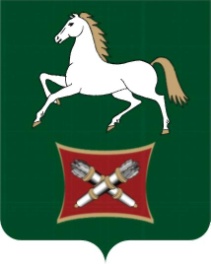 РЕСПУБЛИКА БАШКОРТОСТАНАнтитеррористическая комиссия муниципального района Белебеевский район.Белебей, ул.Красная, 116тел. 4-22-87, факс (347 86)3-51-18e-mail: adm45@bashkortostan.ruЧлены антитеррористической комиссии Бадретдинов И.А.,Смородин А.П.,  Федоров В.М., Садыков А.М., Матвеев С.М., Никоноров А.Н.Субботин В.Н., Валеев Р.А.Приглашенные:главы городских и сельских поселений муниципального района,Дутова Л.М. – заместитель начальника МКУ«Управление образования МР Белебеевский район РБ»,Шаймарданова М.Р. – председатель ТИК,Биккинин А.А.. – старший инспектор полиции по охране общественного порядка.